Vedtak: Bakgrunnen for endringenDetaljreguleringsplan for Vestby Kulturkvartal ble vedtatt av Kommunestyret 07.09.20 I en senere budsjettbehandling for prosjektet ble det foreslått å fjerne parkeringskjeller. Dette forslaget ble vedtatt av Kommunestyret 19.10.20, og i den anledning har det blitt gjennomført en mindre endring av planen i tråd med kommunestyrets vedtak.Beskrivelse av endringenI plankartet er adkomstvei V2 lagt inn, og noen av de tilstøtende formålsområdene er endret som en følge av det, for å justeres mot ny utforming av T10 og V2:GT1 er fjernetV4 er etablert for å vise kjørebane ut fra parkeringskjelleren til S6T11 er tilpasset ny utforming av T10, V2 og ny V4T12 er ny betegnelse på en del av tidligere T11, siden formålsområdet er delt av V4 og T10.Rekkefølgebestemmelsene er justert til å stemme med utbyggingen av de ulike formålsområdene.Fjernet: «Ny adkomst til parkeringskjeller under eiendommen gnr.9bnr.61 er opparbeidet:»Endret punktet: «varelevering for S6 er flyttet mot gatetun GT6» fra atdet ikke skal gis brukstillatelse, til ikke gis ferdigattest før dette er utført.Fjernet «Park P1, P2 og P3 med tilhørende gangareal er opparbeidet»som krav før det kan gis ferdigattest.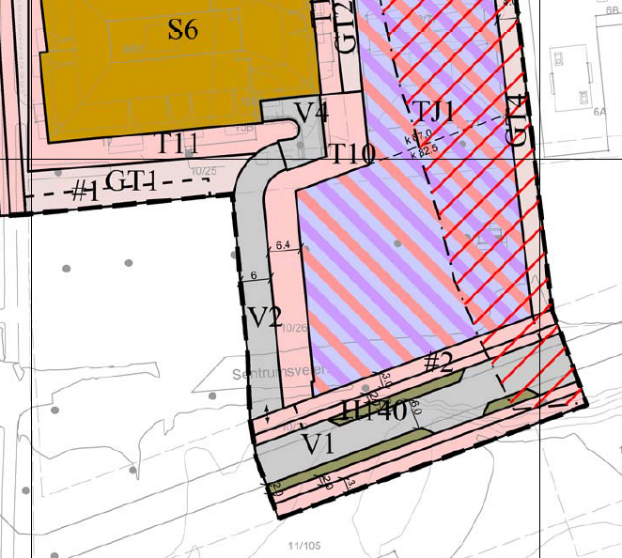 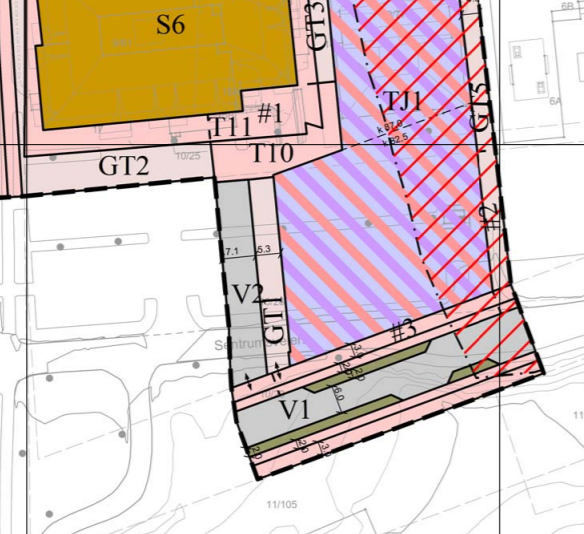 Bilde 1 Gjeldende reguleringsplan                                Bilde 2 Ny reuleringsplanFjernet bestemmelsen i § 1-8 med krav om bilparkering under terreng og at parkeringsanlegg for TJ1 skal være åpen for alle.Tidligere bestemmelsesområde #1 om bygningsdeler under terreng fjernes.Tidligere bestemmelsesområde #2 om kjørbar gjennomgang fra et parkeringsanlegg under TJ1 til nabotomt, fjernes.Tatt inn et nytt bestemmelsesområde #1 om at det tillates HC parkering i nye GT2.Diverse endringer av navn på formålsområder og redigeringsmessige endringer i bestemmelsene.HøringEndringen ble sendt på høring til berørte myndigheter og parter 26.03.21.Det kom inn 1 merknad fra Statsforvalteren i Oslo og Viken.På bakgrunn av denne merknaden har følgende endringer blitt gjennomført:Oppdatert feltnavn på resterende gatetun etter at GT1 ble fjernet.Presisert antall HC-parkeringer som tillates innenfor bestemmelsesområde #1 i bestemmelsene.Ved senere regulering av S8 bør bruken av områdene mellom S8 og TJ1/S6 vurderes på nytt med tanke på et helhetlig godt bymiljø.Klagefrist Vedtaket kan påklages til Vestby kommune innen 19.05.21. Informasjon om klageadgang står beskrevet under. ORIENTERING OM KLAGEADGANG Klageorgan Fylkesmannen i Oslo og Akershus er, etter delegert myndighet fra Kommunal- og regionaldepartementet, klageorgan for vedtak fattet av administrasjonssjefen. En klage skal sendes til kommunen, og dersom kommunen selv ikke endrer vedtaket som følge av klagen, vil den bli sendt videre til Fylkesmannen i Oslo- og Akershus for avgjørelse. KlageadressatKlagen skal sendes til: Vestby kommune Postboks 1441541 VESTBY   Eller benytt selvbetjeningsportalenKlagefrist Klagefristen er 3 uker fra mottak av vedtak, jf. forvaltningsloven § 29 første ledd. Det er tilstrekkelig at klagen er postlagt innen fristens utløp. Klagefristen kan i særlige tilfeller forlenges før denne er utløpt, jf. forvaltningsloven § 29 fjerde ledd. Anmodning om fristforlengelse må grunngis. Innholdet i klagen Det må presiseres: Hvilket vedtak det klages over, oppgi saksnummer Den eller de endringer som ønskes i det vedtak det klages over Klagers navn og adresse må oppgis. Klagen må undertegnes av klager eller hans fullmektig. Klagen bør begrunnesEventuelle andre opplysninger som kan ha betydning for vurderingen av klagen.Utsetting av gjennomføringen av vedtaket Selv om vedtaket kan påklages, kan vedtaket vanligvis gjennomføres straks. Det kan imidlertid søkes om utsettelse av gjennomføringen av vedtaket til klagefristen er ute eller til klagen er avgjort (anmode om utsatt iverksetting av vedtaket). Begrunnet søknad om utsatt iverksetting sendes til Vestby kommune. Avgjørelsen kan ikke påklages, men spørsmålet om oppsettende virkning kan bringes direkte inn for fylkesmannen for ny vurdering. Rett til å se gjennom saksdokumentene og til å kreve veiledningMed visse begrensninger har du/dere rett til å se gjennom dokumentene i saken. Reglene om dette finnes i forvaltningsloven §§ 18 og 19. Innsynsbegjæring sendes til postmottak@vestby.kommune.no.Kostnader ved omgjøring av vedtak Når et vedtak som følge av klage blir endret til gunst for en part, kan parten kreve dekning for vesentlige kostnader som har vært nødvendige for å få vedtaket endret, jf. forvaltningsloven § 36. Kravet må sendes innen 3 uker etter at vedtak er mottatt, jf. forvaltningsloven § 36 tredje ledd.Med hilsenDokumentet er elektronisk godkjent.Deres ref.Vår ref.SaksbehandlerDatoVedlegg: Mottaker: